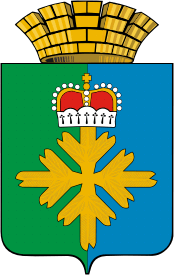 ДУМА ГОРОДСКОГО ОКРУГА ПЕЛЫМСЕДЬМОЙ  СОЗЫВШЕСТНАДЦАТОЕ ЗАСЕДАНИЕРЕШЕНИЕот 23.03.2023 г. №7/16п. ПелымВ соответствии с Федеральным законам от 06 октября 2003 года № 131-ФЗ «Об общих принципах организации местного самоуправления в Российской Федерации», Федеральным законом от 31 июня 2020 года № 248-ФЗ «О государственном контроле (надзоре) и муниципальном контроле в Российской Федерации», руководствуясь Уставом городского округа Пелым, Дума городского округа ПелымРЕШИЛА:1. Внести в Положение о муниципальном лесном контроле на территории городского округа Пелым», утвержденное решением Думы городского округа Пелым от 19.08.2021 г. №40/48 следующие изменения:1) Содержание раздела 2 «УПРАВЛЕНИЕ РИСКАМИ ПРИЧИНЕНИЯ ВРЕДА (УЩЕРБА) ОХРАНЯЕМЫМ ЗАКОНОМ ЦЕННОСТЯМ ПРИ ОСУЩЕСТВЛЕНИИ МУНИЦИПАЛЬНОГО ЛЕСНОГО КОНТРОЛЯ» изложить в следующей редакции:«11. Система оценки и управления рисками при осуществлении муниципального контроля не применяется.12. В целях оценки риска причинения вреда (ущерба) охраняемым законом ценностям устанавливаются индикаторы риска нарушения обязательных требований.13. Индикаторами риска нарушения обязательных требований при осуществлении муниципального контроля являются наличие признаков нарушения:1) правил пожарной безопасности в лесах;2) правил санитарной безопасности в лесах;3) правил учета древесины;4) правил заполнения сопроводительного документа на транспортировку древесины;5) правил использования лесов для переработки древесины и иных лесных ресурсов;6) правил лесовосстановления, состава проекта лесовосстановления, порядка разработки проекта лесовосстановления и внесения в него изменений;7) правил заготовки древесины и особенностей заготовки древесины в лесничествах;8) правил ухода за лесами;9) порядка проведения лесопатологических обследований, порядка и последовательности проведения лесосечных работ, порядка осмотра лесосеки, представления формы технологической карты лесосечных работ, формы акта осмотра лесосеки;10) правил использования лесов для ведения сельского хозяйства и перечня случаев использования лесов для ведения сельского хозяйства без предоставления лесного участка, с установлением или без установления сервитута, публичного сервитута;11) правил тушения лесных пожаров;12) правил осуществления мероприятий по предупреждению распространения вредных организмов;13) правил заготовки живицы, пищевых лесных ресурсов и сбора лекарственных растений;14) правил заготовки и сбора не древесных лесных ресурсов;15) правил использования лесов для выращивания лесных плодовых, ягодных, декоративных растений, лекарственных растений;16) порядка использования районированных семян лесных растений основных лесных древесных пород;17) порядка заготовки, обработки, хранения и использования семян лесных растений;18) порядка производства семян отдельных категорий лесных растений.14. Индикаторы риска нарушения обязательных требований сами по себе не являются нарушениями таких требований, но с высокой степенью вероятности свидетельствуют о наличии таких нарушений и риска причинения вреда (ущерба) охраняемым законом ценностям.15. Выявление соответствия объекта контроля индикаторам риска нарушения обязательных требований является основанием для проведения внепланового контрольного мероприятия. Решение о проведении контрольного мероприятия и виде контрольного мероприятия принимается главой городского округа Пелым.»;2) приложение № 2 признать утратившим силу.2. Опубликовать настоящее решение в информационной газете «Пелымский вестник».3. Разместить настоящее решение на официальном сайте городского округа Пелым в информационно-телекоммуникационной сети «Интернет» в 2-недельный срок со дня официального опубликования настоящего решения.4. Контроль за исполнением настоящего решения возложить на постоянную комиссию по жилищно-коммунальному хозяйству, и землепользованию, муниципальной собственности (Логинов А.В.)О внесении изменений в Положение о муниципальном лесном контроле на территории городского округа Пелым», утвержденное решением Думы городского округа Пелым от 19.08.2021 № 40/48Глава городского округа Пелым                                    Ш.Т. АлиевЗаместитель председателя Думы городского округа ПелымИ. А. Ульянова